Publicado en Verín el 22/06/2018 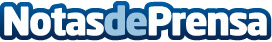 La empresa de bebidas Hijos de Rivera aterriza en el fenómeno de los eSportsLa propietaria de Estrella Galicia y Cabreiroá, entre otras, activará su presencia en una de las mayores competiciones de videojuegos en lengua hispana, con YouTubers de referencia y un canal de contenido propioDatos de contacto:Axicom Spain +34 91 661 1737   Nota de prensa publicada en: https://www.notasdeprensa.es/la-empresa-de-bebidas-hijos-de-rivera-aterriza Categorias: Nacional Marketing Juegos Entretenimiento E-Commerce Restauración Consumo Gaming http://www.notasdeprensa.es